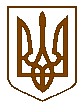 УКРАЇНАБілокриницька   сільська   радаРівненського   району    Рівненської    області(одинадцята  чергова сесія сьомого скликання)РІШЕННЯвід  30 вересня  2016 року                                                                                № 263                                                                                                                                             Про стан освіти на територіїБілокриницької сільської радиЗаслухавши завідувача Білокриницького дошкільно-навчального закладу «ясла сад», В. Вельгун, щодо стану освіти на території Білокриницької сільської ради, керуючись Законами України «Про місцеве самоврядування в Україні», «Про освіту», «Про загальну середню освіту», Указом Президента України від 30.09.2010 року №926 «Про заходи щодо пріоритетного розвитку освіти в Україні», Постановою Кабінету Міністрів України від 14.01.2004 року №24 «Про затвердження державного стандарту базової і повної загальної середньої освіти» та з метою  забезпечення дітей якісною і доступною освітою, сесія Білокриницької сільської радиВ И Р І Ш И ЛА :Інформацію завідувача Білокриницького дошкільно-навчального закладу «ясла сад», В. Вельгун , взяти до уваги.Роботу освітніх закладів на території Білокриницької сільської ради вважати задовільною.Дирекції освітніх закладів вести постійний контроль за якісним харчуванням дітей.Адміністрації дошкільно-навчального закладу «ясла сад» спільно з органом місцевого самоврядування  вжити заходи щодо: утеплення фасаду закладу та заміни даху;дообладнання ігрових майданчиків.Про хід виконання даного рішення доповісти на засіданні сесії сільської ради  у 2017 р.Контроль   за   виконанням   данного  рішення покласти на                                т.в.о. секретаря виконкому, О. Казмірчук  та голову постійної комісії з питань законності, правопорядку, охорони навколишнього середовища, соціального захисту населення та спортивного розвитку села,                               А. Плетьонку.Сільський голова		                                                               Т.  ГончарукПленарне засідання одинадцятої чергової сесії Білокриницької сільської ради сьомого скликання30 вересня  2016 року
ВІДОМІСТЬдля поіменного голосування з питання:«Про стан освіти на території Білокриницької сільської ради»Голосували:    «за» - 	17	                          «проти» - 	0	                          «утримався» - 	0	                          «не голосував» - 	0	Голова комісії                                                                      ____________________Секретар комісії                                                                   ____________________Член комісії                                                                          ____________________№з/пПрізвище, ім’я, по батьковіЗаПротиУтри-мавсяНе приймав участь в голосу-ванні1.Гончарук Тетяна Володимирівназа2.Галябар Роман Олександровичза3.Власюк Світлана Андріївнавідсутня4.Данилюк Наталія Васидівназа5.Семенюк Марія Петрівназа6.Дем'янчук Віталій Григоровичза7.Зданевич Оксана Данилівназа8.Кисіль Тетяна Михайлівнавідсутня9.Панчук Ярослав Петровичза10.Ящук Оксана Костянтинівназа11.Целюк Тетяна Лонгінівнавідсутня12.Плетьонка Андрій Васильовичвідсутній13.Вовчик Юрій Анатолійовичвідсутній14.Дубіч Анатолі Миколайовичза15.Захожа Інна Анатоліївназа16.Морозюк Оксана Дмитрівназа17.Казмірчук Олена Юріївназа18.Денисюк Іван Миколайовичза19.Кравченко Алла Дмитрівназа20.Люльчик Валерій Федоровичза21.Клименко Тарас Володимировичза22.Ляшецька Надія Миколаївнавідсутня23.Ящук Олена АдамівназаВсього:Всього:17